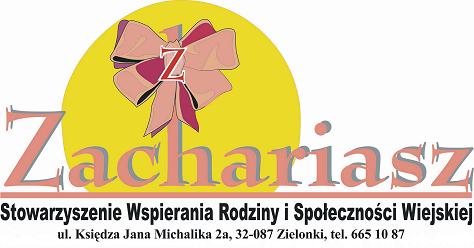 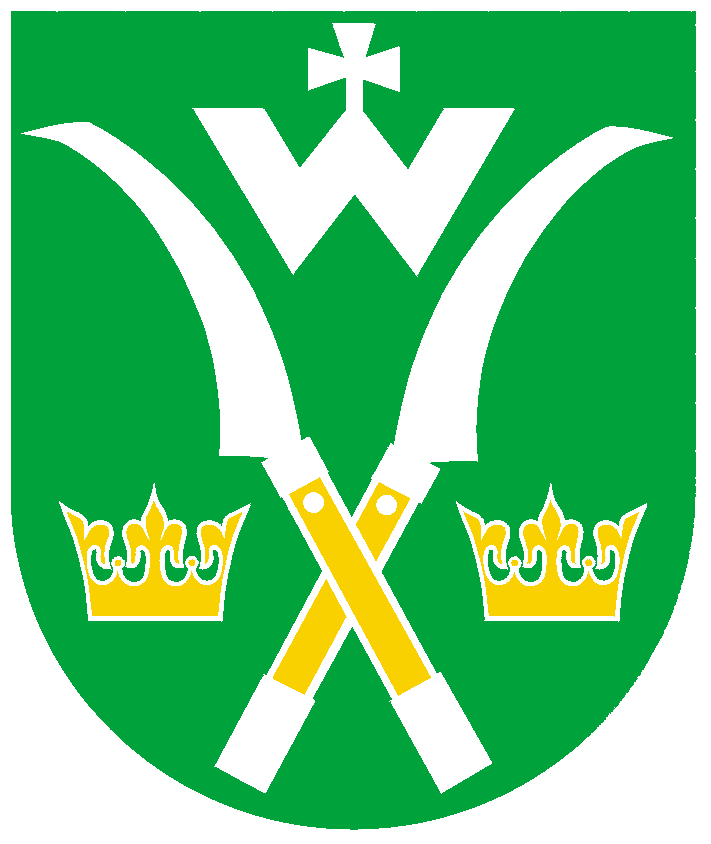 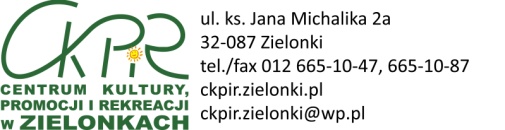 KARTA UCZESTNIKA KLUBU „60 +”Imię i nazwisko. ……………………………………………………………………………………………………………………………...Adres zamieszkania.………………………………………………………………………………………………………………………………Adres do korespondencji, jeżeli jest inny niż adres zamieszkania.………………………………………………………………………………………………………………………………Pesel.………………………………………………………………………………………………………………………………Telefon kontaktowy, email.………………………………………………………………………………………………………………………………Swoim podpisem zapewniam, że zapoznałem się z regulaminem Klubu 60+ oraz nie mam żadnych przeciwwskazań zdrowotnych do uczestnictwa w zajęciach.Wyrażam zgodę na przetworzenie moich danych osobowych i własnego wizerunku przez Stowarzyszenie Wspierania Rodziny i Społeczności Wiejskiej ZACHARIASZ zgodnie z ustawą z dnia 29 sierpnia 1997 r. o ochronie danych osobowych (Dz.U. Nr 133, poz. 833) i Art. 81.UsrPrAut.Zadanie jest współfinansowane przez Ministerstwo Pracy i Polityki Społecznej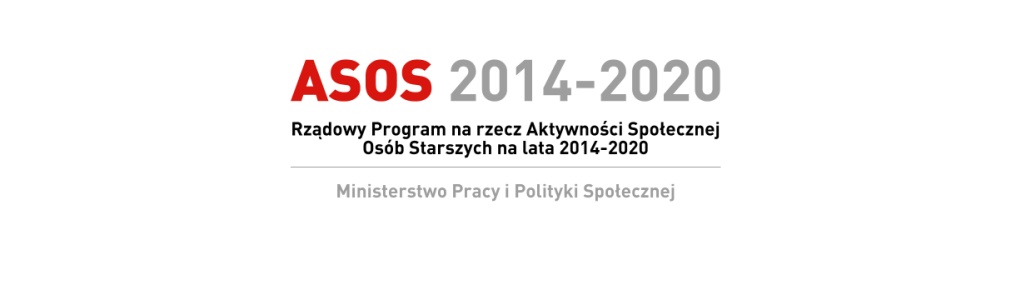 